Worksheets, handouts and lesson materialsPictures of bad habit (Pre Task) 1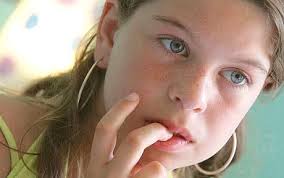 Pictures of bad habit (Pre Task) 2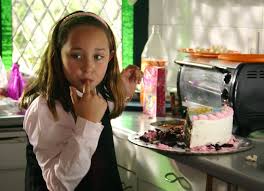 Pictures of bad habit (Pre Task) 3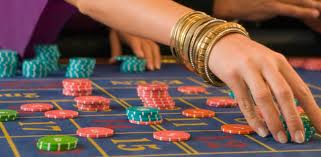 Pictures of bad habit (Pre Task) 4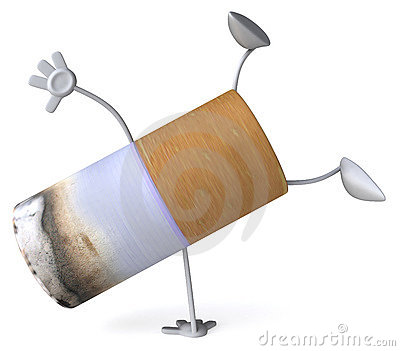 Survey board (Task Preparation)THE LISTENING SCRIPTWhat are your bad habits? I think everyone has bad habits. Not everyone agrees on what bad habits are. Some smokers don’t think smoking is a bad habit. Young people don’t think listening to loud music on the train is a bad habit. In Japan, slurping your noodles is a sign that you enjoy your food, but making a noise while eating in England is not good. Have you ever tried to break your bad habits? I have quit smoking and have stopped leaving things laying around the house. I wish other people would stop their bad habits. I get annoyed when people are late for meetings or talk loudly on their phones in public. I also think many motorists need to think about their driving habits. Perhaps I should point out their bad habits.Handout for listening gap fillWhat ______________________ habits? I think everyone has bad habits. Not everyone ______________________ what bad habits are. Some smokers don’t think smoking is a bad habit. Young people don’t think listening ______________________ on the train is a bad habit. In Japan, slurping your noodles ______________________ that you enjoy your food, but making a noise while eating in England ______________________ . Have you ever tried to break your bad habits? I ______________________ smoking and have stopped leaving things laying ______________________ house. I wish other people would stop their bad habits. I get annoyed when people ______________________ meetings or talk loudly on their phones in public. I also think ______________________ need to think about their driving habits. Perhaps I should ______________________  their bad habits.Plan B handoutAnswersA: detached house	1 EB: semi-detached house	2 LC: terraced house/ US row house, town house	3 MD: mobile home/ trailer	4 NE: houseboat	5 DF: tent	6 HG: lighthouse	7 KH: palace	8 FI: villa	9 CJ: flat/ US apartment	10 GK: mansion	11 J	L: cottage	12 IM: skyscraper	13 BN: block of flats/ US apartment building	14 NListening Lesson PlanListening Lesson PlanListening Lesson PlanListening Lesson PlanTitle: Bad habits Title: Bad habits Title: Bad habits Title: Bad habits INSTRUCTORLEVELSTUDENTSLENGTHMin(Minsook kim)Intermediate1250 minsMaterials:- White board, Markers and Erasers - Pictures of bad habit (1copy)- Board of survey result - MP3 & MP3 player - Handout for  listening gap fill (12 copies)- Reward(chocolate bars)- Handout for  vocabulary for types of houses (12 copies)                      Materials:- White board, Markers and Erasers - Pictures of bad habit (1copy)- Board of survey result - MP3 & MP3 player - Handout for  listening gap fill (12 copies)- Reward(chocolate bars)- Handout for  vocabulary for types of houses (12 copies)                      Materials:- White board, Markers and Erasers - Pictures of bad habit (1copy)- Board of survey result - MP3 & MP3 player - Handout for  listening gap fill (12 copies)- Reward(chocolate bars)- Handout for  vocabulary for types of houses (12 copies)                      Materials:- White board, Markers and Erasers - Pictures of bad habit (1copy)- Board of survey result - MP3 & MP3 player - Handout for  listening gap fill (12 copies)- Reward(chocolate bars)- Handout for  vocabulary for types of houses (12 copies)                      Aims:* Main AimBy the end of the lesson Ss will develop their listening ability from learning vocabularies and expressions.* Subsidiary AimsSs will be better able to talk how to express their opinions through group discussion.Ss will improve their teamwork skillsSs will develop their task-solving ability.Aims:* Main AimBy the end of the lesson Ss will develop their listening ability from learning vocabularies and expressions.* Subsidiary AimsSs will be better able to talk how to express their opinions through group discussion.Ss will improve their teamwork skillsSs will develop their task-solving ability.Aims:* Main AimBy the end of the lesson Ss will develop their listening ability from learning vocabularies and expressions.* Subsidiary AimsSs will be better able to talk how to express their opinions through group discussion.Ss will improve their teamwork skillsSs will develop their task-solving ability.Aims:* Main AimBy the end of the lesson Ss will develop their listening ability from learning vocabularies and expressions.* Subsidiary AimsSs will be better able to talk how to express their opinions through group discussion.Ss will improve their teamwork skillsSs will develop their task-solving ability.Language Skills:Listening: listening to the Bad habits article.Speaking: Talking of the Bad habits in group discussion, in pairs and in class, Survey game activity. Reading: reading the listening script.Writing: answering on and handoutLanguage Skills:Listening: listening to the Bad habits article.Speaking: Talking of the Bad habits in group discussion, in pairs and in class, Survey game activity. Reading: reading the listening script.Writing: answering on and handoutLanguage Skills:Listening: listening to the Bad habits article.Speaking: Talking of the Bad habits in group discussion, in pairs and in class, Survey game activity. Reading: reading the listening script.Writing: answering on and handoutLanguage Skills:Listening: listening to the Bad habits article.Speaking: Talking of the Bad habits in group discussion, in pairs and in class, Survey game activity. Reading: reading the listening script.Writing: answering on and handoutLanguage Systems:Phonology:  Hearing  the detail of the article, the sound of vocabulary must be achieved by SsLexis: VocabularyGrammar: Past perfect, present simple past, passive tense used in the articleDiscourse: Group discussion, General conversationFunctions: preparation of self-improvement, contribution opinionsLanguage Systems:Phonology:  Hearing  the detail of the article, the sound of vocabulary must be achieved by SsLexis: VocabularyGrammar: Past perfect, present simple past, passive tense used in the articleDiscourse: Group discussion, General conversationFunctions: preparation of self-improvement, contribution opinionsLanguage Systems:Phonology:  Hearing  the detail of the article, the sound of vocabulary must be achieved by SsLexis: VocabularyGrammar: Past perfect, present simple past, passive tense used in the articleDiscourse: Group discussion, General conversationFunctions: preparation of self-improvement, contribution opinionsLanguage Systems:Phonology:  Hearing  the detail of the article, the sound of vocabulary must be achieved by SsLexis: VocabularyGrammar: Past perfect, present simple past, passive tense used in the articleDiscourse: Group discussion, General conversationFunctions: preparation of self-improvement, contribution opinionsAssumptions:Ss have some background knowledge of bad habits they will encounter in the classSs are in intermediate level enough to understand T’s instruction in English and  to carry out the productive skill activitiesAssumptions:Ss have some background knowledge of bad habits they will encounter in the classSs are in intermediate level enough to understand T’s instruction in English and  to carry out the productive skill activitiesAssumptions:Ss have some background knowledge of bad habits they will encounter in the classSs are in intermediate level enough to understand T’s instruction in English and  to carry out the productive skill activitiesAssumptions:Ss have some background knowledge of bad habits they will encounter in the classSs are in intermediate level enough to understand T’s instruction in English and  to carry out the productive skill activitiesAnticipated Errors and Solutions: - Some Ss may not recognize the teacher’s instructions exactly: provide instructions as simple as possible, use some picture to explain - If time is short: Skip conclude lesson part-  Activity could be finished earlier than timing of lesson plan.: use SOS activity.Anticipated Errors and Solutions: - Some Ss may not recognize the teacher’s instructions exactly: provide instructions as simple as possible, use some picture to explain - If time is short: Skip conclude lesson part-  Activity could be finished earlier than timing of lesson plan.: use SOS activity.Anticipated Errors and Solutions: - Some Ss may not recognize the teacher’s instructions exactly: provide instructions as simple as possible, use some picture to explain - If time is short: Skip conclude lesson part-  Activity could be finished earlier than timing of lesson plan.: use SOS activity.Anticipated Errors and Solutions: - Some Ss may not recognize the teacher’s instructions exactly: provide instructions as simple as possible, use some picture to explain - If time is short: Skip conclude lesson part-  Activity could be finished earlier than timing of lesson plan.: use SOS activity.References:http://www.listenAminute.com/b/bad_habits.htmlhttp://www.listal.com/viewimage/http://www.busyteacher.orgReferences:http://www.listenAminute.com/b/bad_habits.htmlhttp://www.listal.com/viewimage/http://www.busyteacher.orgReferences:http://www.listenAminute.com/b/bad_habits.htmlhttp://www.listal.com/viewimage/http://www.busyteacher.orgReferences:http://www.listenAminute.com/b/bad_habits.htmlhttp://www.listal.com/viewimage/http://www.busyteacher.orgNotes: SOS Activities: Playing Hangman             Plan B : studying vocabulary for types of houses                         Notes: SOS Activities: Playing Hangman             Plan B : studying vocabulary for types of houses                         Notes: SOS Activities: Playing Hangman             Plan B : studying vocabulary for types of houses                         Notes: SOS Activities: Playing Hangman             Plan B : studying vocabulary for types of houses                         Pre TaskPre TaskPre TaskPre TaskTitle: What can you imagine from this picture?Title: What can you imagine from this picture?Aims:   Ss will have idea of the topicMaterials:  White board, Markers, Erasers, Pictures of bad habitTimeSet UpStudentsTeacher  5 minsWhole class- Greeting- seeing and responding- Greeting- Eliciting the word ‘bad habits’ by showing the pictures of bad habit-Introduction of today’s topic ‘bad habits’Notes:Notes:Notes:Notes:Task Preparation Task Preparation Task Preparation Task Preparation Title:Survey game activityTitle:Survey game activityAims: Ss will learn new vocabulariesSs will improve teamwork skills Materials: White board, Markers, Erasers, Board of survey resultTimeSet UpStudentsTeacher 6 mins3 mins 6 minsWhole classGroup workListening and respondingListening and grouping DiscussingPlaying 1.Vocabularies Elicit the meanings from students- quit smoking : stop or give up smoking- break bad habits : clean up your act, stop it - get annoyed (with someone): Aroused to impatience or anger (with someone)- point out: to show someone who a person is or where something is2.Survey game activityDivide the students into 3 groups of 4.Demonstration Show the survey boardInstruction - Explain “I conducted a simple poll asking this question, “what is your bad habit?” to 150 high-school students and here are top five answers. If your team answer is within the top five, your team will get chocolate bars.”- Ask to Ss do group discuss   - Play the game<ICQ>Are you working alone or in your group?Do you understand the rule of game?Notes: If the survey board is missing or breaking, T writes in the survey form on the white board.  Notes: If the survey board is missing or breaking, T writes in the survey form on the white board.  Notes: If the survey board is missing or breaking, T writes in the survey form on the white board.  Notes: If the survey board is missing or breaking, T writes in the survey form on the white board.  Task RealizationTask RealizationTask RealizationTask RealizationTitle:Listening activityTitle:Listening activityAims: Ss will have a opportunity to develop their listening skillMaterials: MP3 & MP3 player, handout for  listening gap fill, White board, Markers, ErasersTimeSet UpStudentsTeacher 3 mins17mins(4mins)(11mins)(2mins)Whole class(& Individual activity)Listening and responding. Listening and responding. Listening and writingListening and responding(Pre-teaching)- Remain Ss what they have leant the vocabularies about the main topic in the beginning of the lesson.< Guiding question>- What is he mainly talking about? - Have you thought about your bad habit?- Do think everyone agrees on what bad habits are?[Listening activity]Instruction (Extensive listening)- Listen the article.- Elicit information from the listening article.  < comprehension questions> - What situation made the speaker get annoyed? - Which people’s behaviour is a good sign in Japan but a bad sign in England?(intensive listening)-Distraction the handout for  listening gap fill - explain what Ss need to do with the handout which listens the article and fills the gaps- listen the article.-Check the answers, vocabulary and elicit details. <ICQ>Do you understand what will you do with the handout?Notes: If the MP3 player is not working, T reads the listening scriptNotes: If the MP3 player is not working, T reads the listening scriptNotes: If the MP3 player is not working, T reads the listening scriptNotes: If the MP3 player is not working, T reads the listening scriptPost TaskPost TaskPost TaskPost TaskTitle: Discuss how we can stop our bad habit.Title: Discuss how we can stop our bad habit.Aims:Ss will improve task-solving ability.Materials: White board, Markers, ErasersTimeSet UpStudentsTeacher 8 mins2 minsPair workWhole classSpeaking and listening.Responding Instruction - T pair Ss up for activity- Each pair decides one bad habit and looks for a good way to stop that - Share each pairs’ ideas with others<ICQ>- Who is your partner?- So what are we doing?Conclude lessonElicit today lesson's key words and write down them on the whiteboard.Notes: Notes: Notes: Notes: What is your bad habit?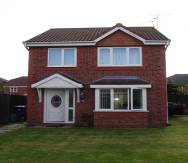 palacea boat which people use as their home, often kept in one place on a river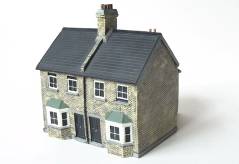 flat/ apartmenta small house, usually in the countryside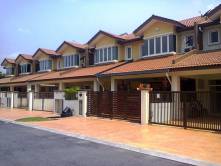 houseboata very tall modern building, usually in a city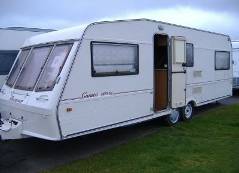 mansion a house that stands alone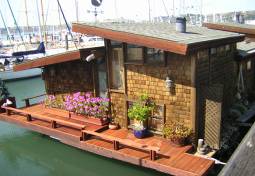 cottagea type of building which people live in and which usually stays in one place, but which can be moved using a vehicle or sometimes its own engine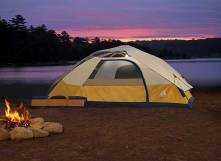 caravana large house that is the official home of a king, queen or other person of high social rank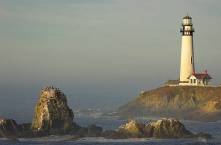 skyscrapera very large expensive house (usually with 10 bedrooms)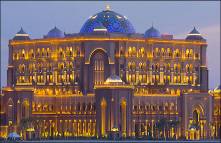 detached housea shelter made of cloth, which you can fold up and carry with you and which is supported by poles and ropes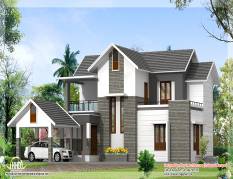 terraced housea house that is joined to the houses on either side of it by shared walls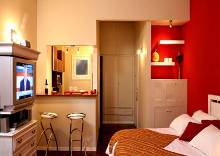 tenta tower built next to the ocean that has a powerful flashing light at the top to show ships where to go or to warn them of danger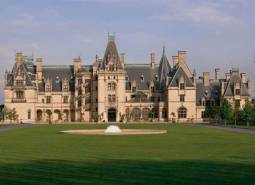 semi-detached housea set of rooms for living in, especially on one floor of a building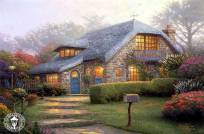 Block of flats/ apartment buildinga fairly large house, especially one that is used for holidays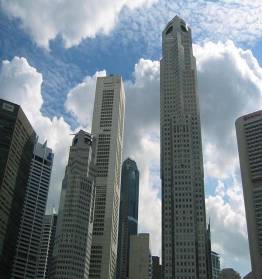 lighthousea house that is attached to something on only one side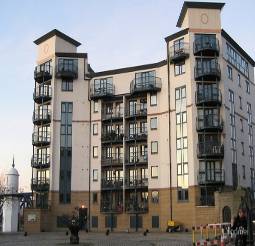 villaa tall building which contains different apartments on different floors